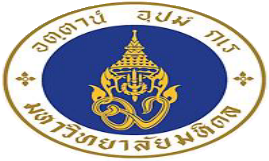 รายงานผลกระทบอันเนื่องมาจากการแพร่ระบาดของเชื้อไวรัสโคโรนา 2019 (COVID-19) ระลอกใหม่ประจำปีการศึกษา 2563 (รอบใหม่)สำหรับนักศึกษามหาวิทยาลัยมหิดลก่อนระดับปริญญาตรีและระดับปริญญาตรีคำแนะนำ: ให้นักศึกษาเขียนรายงานผลกระทบอันเนื่องมาจากการแพร่ระบาดของเชื้อไวรัสโคโรนา 2019 ระลอกใหม่ ซึ่งเกิดขึ้นตั้งแต่ วันที่ 7 กุมภาพันธ์ 2564 เป็นต้นมา โดยเขียนผลกระทบ อย่างละเอียด ชัดเจน ได้ใจความ ประกอบไปด้วย ข้อมูลส่วนตัว (ชื่อ-สกุล/ คณะ-สาขา/ ภูมิลำเนา) ผลกระทบจากการแพร่ระบาด เช่น เป็นผู้ติดเชื้อไวรัสโคโรนา 2019 (COVID-19) หรือเป็นผู้ที่มีความเสี่ยงสูง ตามประกาศของมหาวิทยาลัยมหิดล และ/หรือ ผลกระทบทางเศรษฐกิจ ได้แก่ ผลกระทบด้านรายได้ของนักศึกษาหรือผู้ปกครอง ผลกระทบด้านการทำงานของผู้ปกครองอันเนื่องจากสาเหตุการถูกไล่ออก หรือให้ออกจากงาน หรือ ถูกพักงานชั่วคราว หรือ สถานประกอบการถูกปิด หรือ ไม่สามารถประกอบกิจการได้ เป็นต้น พร้อมทั้งระบุเหตุผลความจำเป็นในการขอรับทุนในครั้งนี้    	ทั้งนี้  รายงานผลกระทบฯ จะเป็นส่วนสำคัญในการพิจารณาทุนการศึกษาเพื่อช่วยเหลือแก่นักศึกษา ผู้ได้รับผลกระทบอันเนื่องมาจากการแพร่ระบาดของเชื้อไวรัสโคโรนา 2019 (COVID-19) ระลอกใหม่ ประจำปีการศึกษา 2563 (รอบใหม่) ............................................................................................................................................................................................................................................................................................................................................................................................................................................................................................................................................................................................................................................................................................................................................................................................................................................................................................................................................................................................................................................................................................................................................................................................................................................................................................................................................................................................................................................................................................................................................................................................................................................................................................................................................................................................................................................................................................................................................................................................................................................................................................................................................................................................................................................................................................................................................................................................................................................................................................................................................................................................................................................................................................................................................................................................................................................................................................................................................................................................................................................................................................................................................................................................................................................................................................................................................................................................................................................................................................................................................................-2-....................................................................................................................................................................................................................................................................................................................................................................................................................................................................................................................................................................................................................................................................................................................................................................................................................................................................................................................................................................................................................................................................................................................................................................................................................................................................................................................................................................................................................................................................................................................................................................................................................................................................................................................................................................................................................................................................................................................................................................................................................................................................................................................................................................................................................................................................................................................................................................................................................................................................................................................................................................................................................................................................................................................................................................................................................................................................................................................................................................................................................................................................................................................................................................................ข้าพเจ้าขอรับรองว่าเป็นผู้มีคุณสมบัติครบถ้วนตามที่กำหนดไว้ในประกาศ เรื่อง ทุนการศึกษาเพื่อช่วยเหลือแก่นักศึกษาผู้ได้รับผลกระทบอันเนื่องมาจากการแพร่ระบาดของเชื้อไวรัสโคโรนา 2019 (COVID-19) ระลอกใหม่ ประจำปีการศึกษา 2563 (รอบใหม่) และขอรับรองว่าข้อมูลที่ได้แจ้งรายละเอียดไว้ข้างต้น เป็นความจริงทุกประการ หากข้าพเจ้าขาดคุณสมบัติข้อใดข้อหนึ่ง หรือข้อความข้างต้นไม่เป็นความจริง ข้าพเจ้ายินยอมให้ตัดสิทธิในการพิจารณาทุนการศึกษานี้ 						 (ลงชื่อ) .............................................................. ผู้สมัคร							(........................................................)							วันที่ ............................................... 